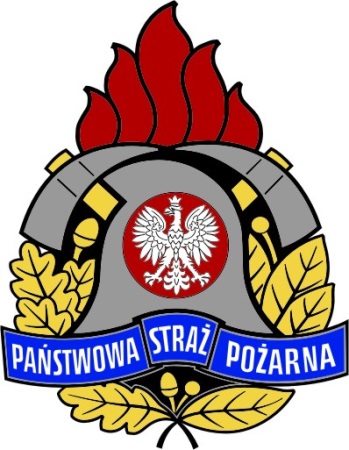 KOMENDA GŁÓWNAPAŃSTWOWEJ STRAŻY POŻARNEJBiuro Rozpoznawania ZagrożeńWYTYCZNE W ZAKRESIE OCHRONY PRZECIWPOŻAROWEJ DLA HARCERSKICH OBOZÓW POD NAMIOTAMI Warszawa, czerwiec 2019 r.Wstęp.Przedmiotowe opracowanie stanowi zbiór zasad wiedzy oraz dobrych praktyk rekomendowanych do stosowania w zakresie ochrony przeciwpożarowej harcerskich obozów pod namiotami, stanowiących miejsce zorganizowanego wypoczynku dzieci i młodzieży, o którym mowa w 92a ust.1 ustawy z dnia 7 września 1991 r. o systemie oświaty (Dz. U. z 2018 r. poz. 1457 z późn. zm.).Wytyczne zostały opracowane z uwagi na brak regulacji prawych, które określałyby wprost w sposób szczegółowy wymagania w omawianym zakresie.Wytyczne obejmują szeroki wachlarz zagadnień z zakresu ochrony przeciwpożarowej obozów pod namiotami. Zaleca się uwzględniać je w całości lub w części, w zależności od:występowania w określonym przypadku okoliczności (sytuacji, zagadnień, problemów, rozwiązań, etc.), których one dotyczą,analizy i oceny zagrożeń występujących realnie w danej sytuacji. Wytyczne w zakresie, w jakim jest to możliwe i uzasadnione, uwzględnia się również przy organizacji krótkotrwałych form wypoczynku dzieci i młodzieży np. obozów wędrownych lub biwaków. Zapobieganie pożarowi lub innemu miejscowemu zagrożeniu.Organizator wypoczynku realizowanego w formie obozu pod namiotami, zwanego dalej „obozem”, jest zobowiązany zapewnić jego ochronę przeciwpożarową, w tym zabezpieczyć je przed pożarem lub innymi miejscowymi zagrożeniami.Zadania i obowiązki w zakresie ochrony przeciwpożarowej powinny być zawarte w regulaminie wypoczynku (np. w formie załącznika), który określa prawa i obowiązki uczestników obozu, w tym czynności zabronione, wynikające z obowiązujących przepisów oraz zasad wiedzy i dobrych praktyk w omawianym obszarze.Bezpośredni nadzór nad stanem ochrony przeciwpożarowej obozu sprawuje kierownik wypoczynku. Osoba ta powinna być jednoznacznie wskazana 
(np. z funkcji) w regulaminie wypoczynku.Zadania i obowiązki.Przed pierwszym noclegiem po przybyciu na teren obozu, jego kadra i uczestnicy powinni zostać zapoznani z zasadami bezpieczeństwa, w tym przede wszystkim z:zasadami ochrony przeciwpożarowej określonymi w regulaminie wypoczynku,zasadami alarmowania i ewakuacji w przypadku zagrożenia i przyjętymi w tym zakresie procedurami,zasadami postępowania na wypadek pożaru lub innego miejscowego zagrożenia, miejscami usytuowania podręcznego sprzętu gaśniczego lub innych środków przygotowanych do wykorzystania w sytuacji zagrożenia,obsługą podręcznego sprzętu gaśniczego (dotyczy osób wyznaczonych do tego celu – zaleca się, aby były to osoby pełnoletnie).Na terenie obozu należy umieścić w widocznym i dostępnym miejscu wykaz telefonów alarmowych (np. w sąsiedztwie miejsca zbiórki do ewakuacji lub placu apelowego) oraz wyznaczyć osobę (wzgl. osoby) odpowiedzialną za:powiadomienie służb ratowniczych w przypadku wystąpienia pożaru lub innego miejscowego zagrożenia (np. kierownika wypoczynku i wychowawców),przeprowadzenie ewakuacji w przypadku wystąpienia pożaru lub innego miejscowego zagrożenia.Na terenie obozu należy zdefiniować i wyznaczyć miejsca ważne (istotne) z punktu widzenia ochrony przeciwpożarowej, w szczególności służące do:rozpalania ognisk,przygotowywania posiłków ze stanowiskami z otwartym ogniem,składowania drewna opałowego,zbiórki do ewakuacji,postoju dla pojazdów,użytkowania lub przechowywania butli z gazem płynnym (propan-butan),użytkowania urządzeń gazowych, lokalizacji stanowiska pracy agregatu prądotwórczego.Miejsca zbiórki do ewakuacji oraz miejsca lokalizacji butli z gazem płynnym powinny być jednoznacznie oznakowane (propozycje oznakowania w tym zakresie przedstawiono w załączniku do wytycznych).W celu zapewnienia właściwego funkcjonowania ochrony przeciwpożarowej obozu należy:utrzymywać w pełnej sprawności technicznej i funkcjonalnej podręczny sprzęt gaśniczy oraz punkty poboru wody do celów przeciwpożarowych (jeżeli występują),zapewnić środki łączności umożliwiające powiadamianie służb ratowniczych i utrzymywać je w pełnej sprawności,utrzymywać w pełnej sprawności technicznej instalacje użytkowe. Zaleca się, aby w ramach wyposażenia indywidualnego, każdy uczestnik obozu posiadał latarkę, ubranie przeciwdeszczowe oraz folię termiczną (tzw. folię życia).Na terenie obozu należy zapewnić warunki do udzielenia pomocy przedmedycznej, w tym wyznaczyć osoby przewidziane do jej udzielenia. Organizator obozu określa zakres wyposażenia obozu w środki do udzielenia pomocy przedmedycznej oraz pozostałe wymagania w tym zakresie (np. wymagania co do tworzenia odrębnych punktów pomocy przedmedycznej i kwalifikacji kadry). Czynności zabronione.Zabronione jest wykonywanie czynności, które mogą spowodować pożar, jego rozprzestrzenianie się, utrudnienie w ewakuacji lub w prowadzeniu działań ratowniczych, w szczególności:zamykanie wyjść z namiotów, w których przebywają ludzie, w sposób uniemożliwiający szybkie otwarcie i opuszczenie namiotów (stosowanie tzw. "supłów", kłódek w zamkach itp.),umieszczanie przedmiotów przed wyjściami z namiotów w sposób utrudniający ich sprawne opuszczenie i ewakuację,ograniczanie dostępu do:podręcznego sprzętu gaśniczego,punktów poboru wody do celów przeciwpożarowych (np. hydrantów zewnętrznych, stanowisk postojowych przy zbiornikach z wodą do celów przeciwpożarowych),punktów „odcięcia” mediów (np. głównego wyłącznika prądu, kurków/zaworów gazowych),używanie otwartego ognia i stosowanie innych źródeł zapłonu/ciepła w sposób mogący przyczynić się do powstania pożaru,używanie otwartego ognia w namiotach mieszkalnych,użytkowanie niesprawnych technicznie (wzgl. niepoddanych wymaganym przeglądom) instalacji i urządzeń użytkowych, w tym agregatów prądotwórczych, urządzeń gazowych oraz butli z gazem płynnym, użytkowanie urządzeń gazowych i agregatów prądotwórczych poza miejscami wyznaczonymi do tego celu.Organizacja alarmowania i ewakuacji.Dla obozu, a w przypadku obozów podzielonych na sektory (patrz rozdział VIII pkt 4) - dla poszczególnych jego sektorów, należy opracować zasady (procedury) określające organizację alarmowania i ewakuacji, obejmujące takie zagadnienia jak:rodzaje komunikatów ostrzegawczych lub sygnałów alarmowych informujących uczestników obozu o konieczności ewakuacji oraz sposób ich rozgłaszania na terenie obozu,wyznaczenie osób odpowiedzialnych za przeprowadzenie i nadzorowanie ewakuacji (np. pełnoletni opiekunowie),wyznaczenie osób odpowiedzialnych za rozgłaszanie komunikatów ostrzegawczych lub sygnałów alarmowych,określenie kierunków i dróg przemieszczania się do miejsca zbiórki do ewakuacji,wyznaczenie i oznakowanie miejsca zbiorki do ewakuacji,sposób sprawdzenia (weryfikacji) liczby ewakuowanych osób, w odniesieniu do liczby uczestników obozu (wzgl. sektora), oraz ich identyfikacji.Po zapoznaniu uczestników obozu z procedurami określającymi organizację alarmowania i ewakuacji, należy w pierwszych dniach trwania obozu przeprowadzić praktyczne sprawdzenie organizacji i warunków ewakuacji.  Sprawdzenia należy przeprowadzać do uzyskania satysfakcjonującego wyniku oceny organizacji i warunków ewakuacji.Postępowanie na wypadek pożaru lub innego miejscowego zagrożenia.Należy opracować i wdrożyć zasady postępowania na wypadek pożaru lub innego miejscowego zagrożenia, obejmujące w szczególności następujące zagadnienia:procedury:informowania o pożarze lub innym miejscowym zagrożeniu,sposób postępowania w przypadku powzięcia informacji o pożarze lub innym miejscowym zagrożeniu, w tym również o prognozowanych gwałtownych i niebezpiecznych zjawiskach atmosferycznych w rejonie obozu,obowiązki:kierownika wypoczynku (np. komendanta obozu),kadry obozu (w szczególności wychowawców),uczestników obozu,sposób obsługi podręcznego sprzętu gaśniczego,wyznaczenie osób do obsługi podręcznego sprzętu gaśniczego,wyznaczenie osób odpowiedzialnych za przeprowadzenie ewakuacji,zasady powiadamiania służb ratowniczych, w tym wyznaczenie osób do przekazania informacji o zaistniałym zagrożeniu,sposoby współpracy ze służbami ratowniczymi.Podczas wyładowań atmosferycznych zaleca się:schronić się w budynku lub innym obiekcie budowlanym wyposażonym w instalację piorunochronną, a w ostateczności w samochodzie lub autokarze, nieznajdującymi się pod drzewami i innymi obiektami, które będąc w większym stopniu narażone na wyładowania atmosferyczne (oraz oddziaływania silnego wiatru podczas burzy - patrz pkt 3) mogą powodować zagrożenie dla ludzi w tych pojazdach,w przypadku przebywania na terenie otwartym bez dostępu do ww. obiektów i pojazdów:unikać przebywania bezpośrednio pod drzewami, słupami lub innymi odrębnymi obiektami wysokimi, które są w większym stopniu narażone na wyładowania atmosferyczne (patrz również pkt 3);kucnąć w obniżeniu terenu ze złączonymi i podciągniętymi pod siebie nogami (nie siadać, ani nie kłaść się na ziemi),w przypadku zwartej grupy osób – rozproszyć się zachowując odległość kilkudziesięciu metrów pomiędzy sobą i postępować według zasad opisanych powyżej,w przypadku przebywania w lesie bez dostępu do obiektów i pojazdów wymienionych w lit. a – unikać przebywania bezpośrednio pod drzewami, a jeżeli jest to niemożliwe, szukać schronienia wśród niższych drzew (patrz również pkt 3),w przypadku przebywania w wodzie, w tym na sprzęcie pływającym –opuścić akwen, oddalić się od niego i postępować zgodnie z zaleceniami określonymi powyżej,unikać dotykania metalowych przedmiotów/elementów bądź przebywania w najbliższym otoczeniu tego typu przedmiotów/elementów, odłączyć odbiorniki z instalacji elektrycznej oraz wyłączyć zasilanie instalacji elektrycznej doprowadzonej do namiotów,nie zbliżać się do uszkodzonych instalacji elektrycznych.Podczas silnych podmuchów wiatru użytkownikom obozu zaleca się:schronić się w budynku lub innym stabilnym obiekcie budowlanym,unikać przebywania w namiotach,unikać przebywania bezpośrednio pod drzewami (w tym w zaparkowanych w ich pobliżu pojazdach),odłączyć odbiorniki od instalacji elektrycznej oraz wyłączyć zasilanie instalacji elektrycznej doprowadzonej do namiotów,nie zbliżać się do uszkodzonych instalacji elektrycznych.Zalecenia dodatkowe w zakresie zagrożeń pogodowych.W ramach działań mających na celu zapobieganie zagrożeniom od zjawisk pogodowych zaleca się:przeprowadzenie dla terenu obozu rozpoznania możliwych zagrożeń w kontekście gwałtownych i niebezpiecznych zjawisk atmosferycznych (np. silne wiatry, ulewne deszcze, wyładowania atmosferyczne) oraz ich potencjalnych skutków – metodami możliwymi do zastosowania w rozpatrywanym przypadku są m. in. metoda "co jeśli", która polega na formułowaniu pytań, co się stanie albo może się stać, jeśli wystąpi jakieś zdarzenie, np.:„Co się stanie jeśli zerwie się gwałtowny wiatr?”„Co się stanie jeśli na terenie obozu wybuchnie pożar?”„Co się stanie jeśli pojawi się gwałtowna burza?”  metoda tzw. listy kontrolnej, która polega na stworzeniu listy zdefiniowanych wcześniej potencjalnych zdarzeń/zagrożeń oraz środków zapobiegawczych i reagowania,regularne sprawdzanie prognozowanego stanu pogody, w tym przede wszystkim monitorowanie wydawanych w omawianym zakresie ostrzeżeń:- meteorologicznych,- hydrologicznych,(do monitorowania ostrzeżeń o stanie pogody należy wykorzystywać wiarygodne źródła informacji, w tym: informacje uzyskane ze stanowiska kierowania komendy powiatowej (miejskiej) Państwowej Straży Pożarnej lub Policji, publiczne systemy ostrzegania np. Regionalny System Ostrzegania (RSO), serwis pogodowy Instytutu Meteorologii i Gospodarki Wodnej www.pogodynka.pl oraz inne dostępne źródła, takie jak aplikacje mobilne),regularne sprawdzanie zagrożenia pożarowego w lasach – w przypadku obozów organizowanych na terenach leśnych lub sąsiadujących z takimi terenami zaleca się monitorowanie ostrzeżeń na stronie internetowej Instytutu Badawczego Leśnictwa pod adresem internetowym, http://bazapozarow.ibles.pl/zagrozenie/ oraz Lasów Państwowych pod adresem http://www.lasy.gov.pl/pl/informacje/zagrozenie-pozarowe lub podjęcie w tym zakresie współpracy z regionalnymi dyrekcjami Lasów Państwowych lub właściwymi miejscowo nadleśnictwami,przygotowanie warunków, w tym określenie sposobów, prewencyjnej ewakuacji uczestników obozu w przypadku powzięcia informacji o zbliżającym się zagrożeniu (wichury, pożaru lasu, itp.) – ewakuacja do pobliskiej szkoły, remizy lub świetlicy OSP itp., poprzez podjęcie współpracy w określonym zakresie z właścicielami/zarządcami obiektów przewidzianych do wykorzystania (np. zawarcie odpowiednich umów/porozumień),wyposażenie obozu w kanały (sposoby) łączności umożliwiające skuteczne powiadomienie ekip ratowniczych.Zagospodarowanie terenu obozu).Obóz należy organizować w sposób:umożliwiający ewakuację jego uczestników do wyznaczonego miejsca zbiórki do ewakuacji,ograniczający rozprzestrzenianie się ognia na terenie obozu oraz na sąsiednie obiekty i tereny przyległe,zapewniający dostęp do obozu dla służb ratowniczych.Ustalając lokalizację obozu oraz usytuowanie namiotów należy uwzględniać warunki lokalne i ich wpływ na poziom bezpieczeństwa uczestników wypoczynku, zwłaszcza w kontekście zagrożeń od gwałtownych zjawisk pogodowych, a w szczególności:unikać lokalizacji namiotów bezpośrednio pod uszkodzonymi drzewami, drzewami z suchymi gałęziami, etc.,zapewnić warunki ewakuacji użytkowników do dostępnych budynków odpornych na te zjawiska lub znajdujących się w pobliżu miejsc bardziej bezpiecznych (np. innych dostępnych schronień),wybierać miejsca zapewniające szybki dojazd do obozu pojazdami mechanicznymi.Teren obozu o powierzchni większej niż 2500 m2 (np. zgrupowanie obozów harcerskich) należy podzielić na sektory o powierzchni do 2500 m2 (np. poszczególne obozy, podobozy, gniazda, kręgi namiotowe oddzielone pomiędzy sobą odpowiednim pasem wolnego terenu), w sposób zapewniający:szybką i bezpieczną ewakuację ze strefy zagrożonej lub objętej pożarem,ograniczenie rozprzestrzeniania się pożaru do powierzchni maksymalnie jednego sektora (np. poprzez zastosowanie odpowiednich odległości),dostęp dla służb ratowniczych – w tym zakresie zaleca się zapewnienie ich pojazdom możliwości dojazdu na odległość nie większą niż 100 m od każdego sektora; w przypadku odległości większych niż 100 m warunki dostępu dla służb ratowniczych należy uzgodnić z właściwym miejscowo komendantem powiatowym (miejski) Państwowej Straży Pożarnejzapewnienie powierzchni sektorów na porównywalnym poziomie.Miejsce zbiórki do ewakuacji wyznacza się dla każdego sektora, przy uwzględnieniu możliwości realizacji scenariusza ewakuacji jednoczesnej. Do miejsca zbiorki należy zapewnić dojście o odpowiedniej szerokości i ukształtowaniu, dostosowane do liczby i stanu sprawności osób przebywających na obozie, umożliwiające szybkie i bezpieczne opuszczenie strefy zagrożonej. Zaleca się stosowanie dojść o szerokości co najmniej 1,2 m.Pomiędzy sektorami należy zachować pasy terenu wolne od palnych elementów zagospodarowania obozu (namioty, tymczasowe konstrukcje z materiałów palnych itp.) o szerokości co najmniej 8 m. Zagospodarowanie pasa terenu powinno ograniczać możliwość swobodnego rozprzestrzeniania się ognia.Pomiędzy obozem i obiektami sąsiednimi należy zachować pas wolnego terenu (patrz pkt 4) o szerokości co najmniej 8 m, przy czym, w przypadku występowania obiektów mogących stwarzać duże zagrożenie pożarowe, odległość tą należy odpowiednio zwiększyć, np. w przypadku drewnianej zabudowy zagrodowej i innych budynków wykonanych z materiałów palnych (patrz również rozdział X pkt 3).Namioty powinno się rozmieszczać w sposób zapewniający ich użytkownikom bezpieczne opuszczenie i przemieszczenie się  do miejsca zbiórki do ewakuacji (dotyczy namiotów przeznaczonych do przebywania ludzi) oraz ograniczenie rozprzestrzeniania się pożaru na terenie obozu, w tym pomiędzy namiotami. W przypadku namiotów o funkcji mieszkalnej (przeznaczonymi do snu) zaleca się w szczególności zachowanie co najmniej:2 m wolnej przestrzeni przed wyjściami z namiotów, skąd możliwe będzie dalsze przemieszczanie się do miejsca zbiórki do ewakuacji (patrz również pkt 3),5 m wolnej przestrzeni między namiotami mieszkalnymi a miejscami, w których wykorzystywany jest otwarty ogień, np. miejsca ustawienia stołu z paleniskiem do przygotowania posiłków (patrz również rozdział X pkt 3).  Namioty mieszkalne powinny być zlokalizowane w odległości nie mniejszej niż 10 m od:miejsca przeznaczonego do rozpalania ogniska (nie dotyczy otwartych palenisk wykorzystywanych wyłącznie do przygotowywania posiłków),miejsca przechowywania drewna opałowego,miejsc postojowych dla pojazdów,dróg przeznaczonych dla pojazdów.Miejsce przechowywania drewna opałowego powinno być zlokalizowane w odległości nie mniejszej niż 10 m od (nie dotyczy podręcznego składowiska drewna organizowanego w miejscu rozpalania ogniska, o którym mowa w rozdziale X pkt 4 lit. d i pkt 5):miejsc postojowych dla pojazdów,miejsca lokalizacji butli z gazem,obiektów budowlanych wykonanych z materiałów palnych (z wyjątkiem placów składowych przeznaczonych do tego celu).Wyposażenie obozu w podręczny sprzęt gaśniczy.Dla obozu: przeznaczonego dla więcej niż 30 osób, lub o powierzchni przekraczającej 500 m2, lubobejmującego co najmniej 10 namiotóworaz w każdym sektorze obozu podzielonego na sektory należy przewidzieć co najmniej jedno stanowisko z podręcznym sprzętem gaśniczym umożliwiającym podjęcie próby ugaszenia pożaru we wczesnej fazie jego rozwoju.W pozostałych przypadkach decyzję w zakresie wyposażenia obozu w podręczny sprzęt gaśniczy podejmuje organizator wypoczynku lub osoba, której przekazano obowiązki w tym zakresie, wskazana w regulaminie wypoczynku, odpowiedzialna za jego ochronę przeciwpożarową (np. kierownik wypoczynku lub komendant obozu), na podstawie oceny występujących w określonym przypadku zagrożeń pożarowych. Stanowiska z podręcznym sprzętem gaśniczym należy sytuować w taki sposób, aby odległość od najdalej położonego namiotu względem takiego stanowiska nie przekraczała 30 m. Do stanowiska podręcznego sprzętu gaśniczego powinien być zapewniony dostęp o szerokości co najmniej 1 m.Zaleca się wyposażyć stanowisko z podręcznym sprzętem gaśniczym co najmniej w: (1) koc gaśniczy, (2) tłumicę, szpadel lub łopatę, (3) wiadro lub inny pojemnik wypełniony piaskiem o pojemności 10 l oraz (4) co najmniej jeden z niżej wymienionych sprzętów gaśniczych:hydronetka o pojemności 20 l napełniona wodą,2 wiadra o pojemności co najmniej 10 l, każde napełnione wodą,1 gaśnicę o skuteczności gaśniczej co najmniej 21A.Decyzję w zakresie wyposażenia stanowiska w sprzęt podejmuje organizator wypoczynku lub osoba, której przekazano obowiązki w tym zakresie, wskazana w regulaminie wypoczynku, odpowiedzialna za jego ochronę przeciwpożarową (np. kierownik wypoczynku lub komendant obozu) na podstawie oceny występujących w określonym przypadku zagrożeń pożarowych. Stanowiska z podręcznym sprzętem gaśniczym należy organizować niezależnie od wyposażenia w gaśnice budynków znajdujących się na terenie obozu. Budynki należy wyposażać w gaśnice zgodnie z zasadami określonymi w przepisach dotyczących ochrony przeciwpożarowej budynków.Konstrukcja stanowiska z podręcznym sprzętem gaśniczym powinna zapewniać ochronę tego sprzętu przed negatywnym oddziaływaniem warunków atmosferycznych (opady, nasłonecznienie itp.) oraz zapewnić jego sprawność i użyteczność.W miarę możliwości technicznych należy zapewnić oświetlenie stanowiska z podręcznym sprzętem gaśniczym w porze nocnej.Zaleca się wyposażenie stanowisk z podręcznym sprzętem gaśniczym w ręczny sprzęt oświetleniowy (np. latarki).Rozpalanie ognisk.Przed organizacją obozu należy uzyskać zgodę właściciela terenu (wzgl. innego władającego terenem) na rozpalanie ognisk.Ognisko można rozpalać wyłącznie w miejscu do tego wyznaczonym i do tego celu przystosowanym, z uwzględnieniem warunków atmosferycznych, okresowych ograniczeń lub zakazów w tym zakresie (silne wiatry, wysoki stopień zagrożenia pożarowego w lasach itp.). Miejsce do rozpalania ogniska należy wyznaczyć w sposób ograniczający możliwość rozprzestrzeniania się ognia poza obszar paleniska. Palenisko zaleca się oddalić od:koron drzew o co najmniej 6 m,szlaków komunikacyjnych (ewakuacyjnych) o co najmniej 10 m,elementów zagospodarowania terenu obozu (m. in. namiotów, ogrodzenia itp.) o co najmniej 10 m,budynków murowanych o co najmniej 12 m,budynków drewnianych i innych budynków i obiektów wykonanych przede wszystkim z materiałów palnych o co najmniej 16 m,pól uprawnych, nieużytków rolnych o co najmniej 16 m.W ramach przygotowania miejsca do rozpalania ogniska należy:wyznaczyć i okopać palenisko,usunąć ściółkę leśną (w przypadku terenów nieleśnych wierzchnią warstwę suchej roślinności) w promieniu co najmniej 2 m od paleniska,przygotować podręczny sprzęt umożliwiający natychmiastową interwencję oraz całkowite ugaszenie ogniska (np. wiadro z wodą, wiadro z piaskiem, gaśnicę przeznaczoną do gaszenia pożarów grupy A, tłumicę, szpadel itp.), niezależnie od wyposażenia obozu w sprzęt, o którym mowa w rozdziale IX (rodzaj i ilość środków gaśniczych i podręcznego sprzętu powinna być dostosowana do wielkości ogniska i występujących w pobliżu ogniska zagrożeń),wyznaczyć w pobliżu podręczne składowisko drewna opałowego – zaleca się w odległości od 3 do 6 m od paleniska.W ramach podręcznego składowiska drewna opałowego można przechowywać drewno w ilości nieprzekraczającej dobowego zapotrzebowania, lecz nie większej niż 1 m3,Miejsce rozpalania ognisk od momentu rozpalenia ognia do całkowitego wygaszenia ogniska powinno być pod stałym nadzorem osoby wyznaczonej do tego celu. Przechowywanie butli z gazem płynnym i użytkowanie urządzeń gazowych.Przed przystąpieniem do użytkowania instalacji lub urządzeń zasilanych gazem płynnym (propan-butan) należy sprawdzić ich sprawność techniczną.Butle z gazem płynnym dostarczane na teren obozu powinny:pochodzić z legalnego punktu dystrybucji gazu, co może potwierdzać zabezpieczenie zaworu folią termokurczliwą (plombą świadczącą o źródle pochodzenia) oraz nie posiadać widocznych uszkodzeń mechanicznych.Zaleca się, aby w jednym sektorze obozu znajdowały się nie więcej niż 2 butle z gazem płynnym o masie gazu do 11 kg, przy czym w przypadku butli turystycznych o mniejszej zawartości gazu dopuszcza się ich większą liczbę, z zastrzeżeniem, że jego łączna masa zgromadzona w butlach nie może przekraczać 22 kg.Dopuszcza się znajdowanie się w jednym sektorze obozu większej liczby butli lub ilości gazu płynnego w butlach niż określona w pkt 3, jeżeli jest to niezbędne z uwagi na potrzeby użytkowe, przy czym w takim przypadku należy przyjmować indywidualne rozwiązania techniczno-organizacyjne w celu ograniczenia zagrożenia pożarowo-wybuchowego. Przedmiotowe rozwiązania powinny uwzględniać zasady wiedzy technicznej, w tym wynikające z obowiązujących przepisów techniczno-budowlanych i przeciwpożarowych dotyczących stosowania butli z gazem płynnym i instalacji/urządzeń gazowych. Zaleca się, aby rozwiązania te ustalane były z udziałem osoby posiadającej odpowiednią wiedzę i kwalifikacje w omawianym zakresie.Sposób przemieszczania, użytkowania oraz przechowywania butli z gazem płynnym powinien ograniczać ryzyko ich uszkodzenia. Butli nie wolno rzucać, przewracać, toczyć, uderzać o nie przedmiotami oraz używać do celów niezgodnych z ich przeznaczeniem.Butle z gazem płynnym należy przechowywać jednowarstwowo w pozycji pionowej, na zewnątrz namiotów, w miejscach wyznaczonych wyłącznie do tego celu.Miejsca użytkowania lub przechowywania butli z gazem płynnym powinny zapewniać ochronę tych butli przed przegrzaniem, w tym poprzez zapewnienie ochrony przed nasłonecznieniem.Butli z gazem płynnym nie wolno użytkować oraz przechowywać w miejscach usytuowanych poniżej poziomu terenu oraz w innych źle wentylowanych przestrzeniach.Butle z gazem płynnym powinny być oddalone od najbliższych studzienek lub innych zagłębień terenu oraz otworów do pomieszczeń z podłogą znajdującą się poniżej przyległego terenu co najmniej o 3 m.Do miejsca użytkowania oraz przechowywania butli należy zapewnić dostęp umożliwiający prowadzenie akcji ratowniczo-gaśniczej, o szerokości co najmniej 1 m.Miejsce przechowywania butli z gazem płynnym należy oznakować znakami informującymi o:zakazie używania otwartego ognia,występowaniu zagrożenia wybuchem.W promieniu 1 m od miejsca przechowywania butli z gazem płynnym nie wolno wykonywać czynności mogących powodować zapłon gazu, w tym użytkować urządzeń generujących źródła zapłonu (np. iskrzących narzędzi).Miejsca przechowywania butli z gazem płynnym powinny być oddalone o co najmniej 10 m od:namiotów mieszkalnych,miejsca przeznaczonego do rozpalania ogniska i innych miejsc, gdzie przewidywane jest używanie ognia otwartego i innych źródeł zapłonu,miejsc postojowych dla pojazdów,miejsca przechowywania drewna opałowego,stanowiska pracy agregatu prądotwórczego.Urządzenia gazowe zasilane z butli z gazem płynnym powinny być użytkowane w miejscach wyznaczonych do tego celu (np. miejsca przygotowania posiłków).Użytkowanie urządzeń i instalacji gazowych powinno odbywać się pod nadzorem osób dorosłych.Butle z gazem płynnym nie powinny być ustawione bezpośrednio na podłożu palnym, z wyjątkiem urządzeń eksploatowanych zgodnie z warunkami określonymi przez producenta.W namiotach mieszkalnych zabronione jest użytkowanie urządzeń zasilanych paliwem gazowym (np. kuchenek turystycznych, palników oraz promienników).W namiotach przeznaczonych do przygotowywania posiłków ze stanowiskami z urządzeniami gazowymi należy zapewnić wentylację naturalną, umożliwiającą wypływ spalin i napływ świeżego powietrza (np. przez odsłonięcie poły namiotu).Urządzenia gazowe wraz z zasilającymi je instalacjami gazowymi należy użytkować zgodnie z warunkami określonymi przez ich producenta (instrukcja obsługi, dokumentacja techniczno-ruchowa). Należy zwrócić szczególną uwagę na wymagania dotyczące sposobu podłączenia, eksploatacji, konserwacji oraz przeglądów oraz wskazany czasookres użytkowania poszczególnych elementów/podzespołów instalacji oraz urządzeń.Przechowywanie nieużytkowanych butli, zarówno pustych jak i napełnionych, stanowi co do zasady istotny czynnik powodujący wzrost zagrożenia. Z tego względu liczba butli na terenie obozu powinna być ograniczona do minimum wynikającego z bieżących potrzeb. Użytkowanie instalacji elektrycznej i agregatów prądotwórczych.Przed przystąpieniem do użytkowania instalacji lub urządzeń elektrycznych należy potwierdzić ich sprawność techniczną.W namiotach mieszkalnych, z wyłączeniem namiotów kadry, dopuszcza się stosowanie instalacji elektrycznej wyłącznie do celów oświetlenia.Oświetlenie namiotów mieszkalnych powinno się zasilać napięciem nieprzekraczającym napięcia dotykowego dopuszczalnego długotrwale, tj. 
24 V dla prądu przemiennego oraz 30 V dla prądu stałego.W instalacjach elektrycznych, na zasadach wiedzy technicznej (tam gdzie jest to zasadne), należy stosować:złącza instalacji elektrycznej zasilającej obóz, umożliwiające odłączenie od sieci zasilającej, usytuowane w miejscu dostępnym dla obsługi oraz zabezpieczone przed uszkodzeniami, wpływami atmosferycznymi, a także ingerencją osób nieuprawnionych,ochronę dla zapewnienia bezpieczeństwa według zasad określonych w Polskich Normach dotyczących ochrony dla zapewnienia bezpieczeństwa, mających zastosowanie do tymczasowych instalacjach elektrycznych.Zasady użytkowania agregatów prądotwórczych:sposób użytkowania i przechowywania agregatu powinien ograniczać ryzyko powstania pożaru lub wybuchu i uwzględniać wymagania przepisów przeciwpożarowych,stanowisko pracy agregatu powinno być zlokalizowane w terenie otwartym, tak, aby emitowane z niego spaliny nie oddziaływały negatywnie na użytkowników obozu (dopuszczalne jest zadaszenie stanowiska pracy agregatu i osłonięcie przy zachowaniu odpowiedniej wentylacji urządzenia),agregat prądotwórczy powinna obsługiwać i nadzorować osoba, która zapoznała się z instrukcją obsługi agregatu,agregat należy włączać i wyłączać przy odłączonych odbiornikach,agregat należy uziemić, jeżeli instrukcja obsługi to przewiduje,podłączenia do agregatu oraz połączenia instalacji zasilanych z agregatu usytuowanych w terenie otwartym powinny być zabezpieczone przed wilgocią,należy dostosować moc odbiorników do mocy agregatu,zakazane jest uzupełnianie paliwa w czasie pracy agregatu oraz w innych przypadkach, gdy urządzenie to jest rozgrzane,paliwo do agregatów należy przechowywać w zamykanych, szczelnych pojemnikach przeznaczonych do tego celu,  pojemniki na paliwo do agregatów powinny być:oznakowane w sposób umożliwiający identyfikację zawartości bez ich otwierania,usytuowane w miejscach dobrze wentylowanych, dostępnych wyłącznie dla osób wyznaczonych do obsługi agregatu, oddalonych od miejsca rozpalania ogniska oraz przechowywania butli z gazem o co najmniej 10 m,w przypadku przechowywania pojemników z paliwem do agregatów w budynkach, należy uwzględnić przepisy przeciwpożarowe dotyczące przechowywania materiałów niebezpiecznych pożarowo w budynkach.Dokumentacja obozu.Obóz powinien posiadać dokumentację zawierającą istotne informacje z zakresu ochrony przeciwpożarowej.Dokumentację sporządza się w szczególności dla potrzeb szkoleniowych kadry obozu, jak i innych jego uczestników, a także w celu jej wykorzystania przez straż pożarną do planowania działań oraz bezpośredniego wykorzystania podczas akcji ratowniczo-gaśniczej.Dokumentacja obejmuje:regulamin wypoczynku;procedury określające organizację alarmowania i ewakuacji;instrukcje postępowania na wypadek pożaru lub innego miejscowego zagrożenia;plany lub szkice graficzne określające w szczególności: zagospodarowanie terenu obozu, w tym usytuowanie namiotów oraz innych obiektów znajdujących się na terenie obozu oraz obiektów sąsiednich znajdujących się poza terenem obozu w odległości co najmniej 20 m (wraz z opisem ich funkcji, np. namiot gospodarczy, stołówka, kuchnia, dyżurka, kwatera komendanta),lokalizację terenu obozu względem dróg dojazdowych,przebieg dróg dojazdowych zapewniających połączenie z najbliższą drogą publiczną (możliwość identyfikacji dojazdu przez straż pożarną oraz inne służby, np. poprzez wskazanie kilometrażu drogi właściwego dla miejsca lokalizacji zjazdu na teren obozu),lokalizację miejsc czerpania wody do celów przeciwpożarowych (w odległości do 250 m od obozu) lub informację o ich braku,kierunki i drogi przemieszczania się (dojścia) do miejsca zbiórki do ewakuacji wraz z jego oznaczeniem,lokalizację miejsc odcięcia mediów zasilających obiekty znajdujące się na terenie obozu, w tym przede wszystkim wyłączników i tablic rozdzielczych prądu elektrycznego (wzgl. kurków głównych instalacji gazowej, jeżeli występują),lokalizację miejsc występowania butli z gazem oraz urządzeń gazowych,lokalizację miejsc usytuowania podręcznego sprzętu gaśniczego,inne dane istotne z punktu widzenia ochrony przeciwpożarowej.Dokumentację graficzną sporządza się z wykorzystaniem podkładów odzwierciedlających rzeczywisty stan terenu, na którym planowana jest organizacja obozu (np. dokładne szkice, mapy topograficzne, aktualne zdjęcia satelitarne itp.), w sposób zapewniający ich czytelność i zrozumiałość. Zastosowane oznakowanie powinno być czytelne oraz łatwe do zidentyfikowania w oparciu o załączoną legendę, zarówno dla użytkowników obozu, jak i służb ratowniczych.Dokumentację obozu należy przygotować i udostępnić na żądanie Państwowej Straży Pożarnej, np. podczas czynności kontrolno-rozpoznawczych.ZałącznikPropozycja w zakresie oznakowania miejsc:lokalizacji butli z gazem,zbiórki do ewakuacji.Zaleca się stosowanie oznaczeń zgodnych z Polską Normą PN-ISO 7010 Symbole graficzne; Barwy bezpieczeństwa i znaki bezpieczeństwa; Znaki bezpieczeństwa stosowane w miejscach pracy  i w obszarach użyteczności publicznej.Aby zapewnić sprawną identyfikację ww. miejsc znaki powinny być umieszczone
w sposób widoczny dla uczestników obozu. Zaleca się aby były mocowane na wysokości 1,4 – 1,8 m (np. na słupkach, palikach).Miejsce przechowywania butli z gazem(ISO 7010-W029)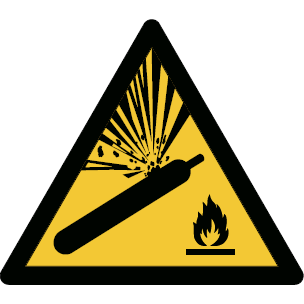 Zalecane jest, aby pod znakiem umieścić informacje:- "Uwaga butle z gazem palnym",- "Zakaz używania otwartego ognia".Miejsce zbiórki do ewakuacji(ISO 7010-E007)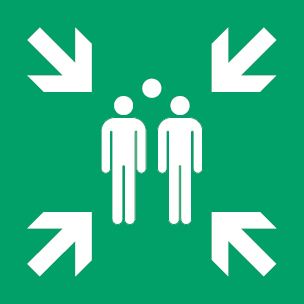 